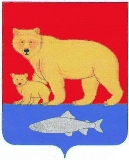 Администрация Карагинского муниципального районаП О С Т А Н О В Л Е Н И Е    «25» марта  2010г.                              N  52 п. ОссораО внесении изменений в постановление Главы Карагинского муниципального района от 10.08.2009 года № 136 «Об утверждении Положения «О порядке проведения экспертизы проектов нормативно-правовых  актов, разрабатываемых  администрацией Карагинского муниципального района в целях выявления в них положений, способствующих созданию условий для проявления коррупции»В соответствии с Федеральным законом от 25.12.2008 года № 273-ФЗ «О противодействии коррупции», постановлением Правительства Российской Федерации от 26.02.2010 года № 96 «Об антикоррупционной экспертизе нормативных правовых актов и проекте нормативных правовых актов », Законом Камчатского края от 18.12.2008 года № 192 «О противодействии коррупции в Камчатском крае» и постановлением Правительства Камчатского края от 18.06.2009 года № 257-П «Об утверждении Положения о порядке проведения экспертизы проектов нормативных правовых актов, разрабатываемых исполнительными органами государственной власти Камчатского края, в целях выявления в них положений, способствующих созданию условий для проявления коррупции»ПОСТАНОВЛЯЮ:Внести в приложение к постановлению Главы Карагинского муниципального района от 10.08.2009 года № 136 «Об утверждении Положения «О порядке проведения экспертизы проектов нормативно-правовых актов, разрабатываемых администрацией Карагинского муниципального района в целях выявления в них положений, способствующих созданию условий для проявления коррупции» следующие изменения: пункт 3 изложить в следующей редакции: «3. Проведение независимой антикоррупционной экспертизы.3.1.	Независимая антикоррупционная экспертиза может проводиться аккредитованными в соответствии с законодательством Российской Федерации юридическими и физическими лицами (далее - независимые эксперты) за счет собственных средств. По результатам независимой антикоррупционной экспертизы составляется экспертное заключение, направляемое в администрацию Карагинского муниципального района - разработчику проектов нормативных правовых актов по почте, курьерским способом либо в виде электронного документа.Для проведения независимой антикоррупционной экспертизы проектов нормативных правовых актов администрация Карагинского муниципального района - разработчик проекта нормативного правового акта размещает его на своем официальном сайте в сети Интернет (далее - официальный сайт) в течение рабочего дня, соответствующего дню их направления эксперту.Срок проведения независимой антикоррупционной экспертизы составляет 7 рабочих дней со дня размещения проекта нормативного правового акта на официальном сайте.В заключении по результатам независимой антикоррупционной экспертизы должны быть указаны выявленные в проекте нормативного правового акта коррупциогенные факторы и предложены способы их устранения.Заключение по результатам независимой антикоррупционной экспертизы, направленное в администрацию Карагинского муниципального района независимым экспертом подлежит учету в соответствии с пунктом 4 настоящего Положения.Заключение по результатам независимой антикоррупционной экспертизы носит рекомендательный характер и подлежит обязательному рассмотрению администрацией Карагинского муниципального района в тридцатидневный срок со дня его получения. По результатам рассмотрения гражданину или организации, проводившим независимую антикоррупционную экспертизу, направляется мотивированный ответ, за исключением случаев, когда в заключении отсутствует предложение о способе устранения выявленных коррупциогенных факторов.Администрация Карагинского муниципального района в случае обнаружения в проекте нормативного правового акта коррупциогенных факторов, принятие мер по устранению которых не относится к его компетенции, информирует об этом органы прокуратуры.».Глава Карагинскогомуниципального района	В.И. Никора